提醒的話：1. 請同學詳細填寫，這樣老師較好做統整，學弟妹也較清楚你提供的意見，謝謝！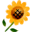 2. 甄選學校、科系請填全名；甄選方式與過程內容書寫不夠請續寫背面。         3. 可直接上輔導處網站https://sites.google.com/a/yphs.tw/yphsc/「甄選入學」區下載本表格，    以電子檔郵寄至yphs316@gmail.com信箱，感謝你！　　　　　              甄選學校甄選學校中山大學中山大學中山大學中山大學甄選學系甄選學系劇場藝術學系劇場藝術學系學生學測分數國英數社自總□大學個人申請□科技校院申請入學□軍事校院□大學個人申請□科技校院申請入學□軍事校院□大學個人申請□科技校院申請入學□軍事校院□正取□備取□未錄取□正取□備取□未錄取學測分數□大學個人申請□科技校院申請入學□軍事校院□大學個人申請□科技校院申請入學□軍事校院□大學個人申請□科技校院申請入學□軍事校院□正取□備取□未錄取□正取□備取□未錄取甄選方式與過程□學測佔(       %)國文*（    ），英文*（    ），數學*（    ），社會*（    ），自然*（    ）□面試佔(       %)一、形式：（教授：學生）人數=（ 4 ： 5 ），方式：                           二、題目：有分面試跟術科面試→先考舞台設計，其實比較像是創意繪圖，主要看你的創意、表達而不是技巧→再來是團體面試，不用搶答，因為大家都會回答到，只是先後順序罷了  我遇到的問題有：  自介（1分鐘）  最喜歡的一本書  最驚悚的經驗  打工的經驗或計畫 →最後是術科面試，到表演教室（要拖鞋啦） 有三個教授面試，分成三階 -才藝表演（1分鐘）-即興表演（抽題演出到教授叫你停為止） -教授問一些問題 在這也是團體面試，但是是輪下去的，一個人全部弄完才換下一個人□審查資料佔(     %)  或  □術科實作佔(     %)  或  □小論文佔(     %)□其他佔(     %)，請註明其他方式，如：面談與認識本系□學測佔(       %)國文*（    ），英文*（    ），數學*（    ），社會*（    ），自然*（    ）□面試佔(       %)一、形式：（教授：學生）人數=（ 4 ： 5 ），方式：                           二、題目：有分面試跟術科面試→先考舞台設計，其實比較像是創意繪圖，主要看你的創意、表達而不是技巧→再來是團體面試，不用搶答，因為大家都會回答到，只是先後順序罷了  我遇到的問題有：  自介（1分鐘）  最喜歡的一本書  最驚悚的經驗  打工的經驗或計畫 →最後是術科面試，到表演教室（要拖鞋啦） 有三個教授面試，分成三階 -才藝表演（1分鐘）-即興表演（抽題演出到教授叫你停為止） -教授問一些問題 在這也是團體面試，但是是輪下去的，一個人全部弄完才換下一個人□審查資料佔(     %)  或  □術科實作佔(     %)  或  □小論文佔(     %)□其他佔(     %)，請註明其他方式，如：面談與認識本系□學測佔(       %)國文*（    ），英文*（    ），數學*（    ），社會*（    ），自然*（    ）□面試佔(       %)一、形式：（教授：學生）人數=（ 4 ： 5 ），方式：                           二、題目：有分面試跟術科面試→先考舞台設計，其實比較像是創意繪圖，主要看你的創意、表達而不是技巧→再來是團體面試，不用搶答，因為大家都會回答到，只是先後順序罷了  我遇到的問題有：  自介（1分鐘）  最喜歡的一本書  最驚悚的經驗  打工的經驗或計畫 →最後是術科面試，到表演教室（要拖鞋啦） 有三個教授面試，分成三階 -才藝表演（1分鐘）-即興表演（抽題演出到教授叫你停為止） -教授問一些問題 在這也是團體面試，但是是輪下去的，一個人全部弄完才換下一個人□審查資料佔(     %)  或  □術科實作佔(     %)  或  □小論文佔(     %)□其他佔(     %)，請註明其他方式，如：面談與認識本系□學測佔(       %)國文*（    ），英文*（    ），數學*（    ），社會*（    ），自然*（    ）□面試佔(       %)一、形式：（教授：學生）人數=（ 4 ： 5 ），方式：                           二、題目：有分面試跟術科面試→先考舞台設計，其實比較像是創意繪圖，主要看你的創意、表達而不是技巧→再來是團體面試，不用搶答，因為大家都會回答到，只是先後順序罷了  我遇到的問題有：  自介（1分鐘）  最喜歡的一本書  最驚悚的經驗  打工的經驗或計畫 →最後是術科面試，到表演教室（要拖鞋啦） 有三個教授面試，分成三階 -才藝表演（1分鐘）-即興表演（抽題演出到教授叫你停為止） -教授問一些問題 在這也是團體面試，但是是輪下去的，一個人全部弄完才換下一個人□審查資料佔(     %)  或  □術科實作佔(     %)  或  □小論文佔(     %)□其他佔(     %)，請註明其他方式，如：面談與認識本系□學測佔(       %)國文*（    ），英文*（    ），數學*（    ），社會*（    ），自然*（    ）□面試佔(       %)一、形式：（教授：學生）人數=（ 4 ： 5 ），方式：                           二、題目：有分面試跟術科面試→先考舞台設計，其實比較像是創意繪圖，主要看你的創意、表達而不是技巧→再來是團體面試，不用搶答，因為大家都會回答到，只是先後順序罷了  我遇到的問題有：  自介（1分鐘）  最喜歡的一本書  最驚悚的經驗  打工的經驗或計畫 →最後是術科面試，到表演教室（要拖鞋啦） 有三個教授面試，分成三階 -才藝表演（1分鐘）-即興表演（抽題演出到教授叫你停為止） -教授問一些問題 在這也是團體面試，但是是輪下去的，一個人全部弄完才換下一個人□審查資料佔(     %)  或  □術科實作佔(     %)  或  □小論文佔(     %)□其他佔(     %)，請註明其他方式，如：面談與認識本系□學測佔(       %)國文*（    ），英文*（    ），數學*（    ），社會*（    ），自然*（    ）□面試佔(       %)一、形式：（教授：學生）人數=（ 4 ： 5 ），方式：                           二、題目：有分面試跟術科面試→先考舞台設計，其實比較像是創意繪圖，主要看你的創意、表達而不是技巧→再來是團體面試，不用搶答，因為大家都會回答到，只是先後順序罷了  我遇到的問題有：  自介（1分鐘）  最喜歡的一本書  最驚悚的經驗  打工的經驗或計畫 →最後是術科面試，到表演教室（要拖鞋啦） 有三個教授面試，分成三階 -才藝表演（1分鐘）-即興表演（抽題演出到教授叫你停為止） -教授問一些問題 在這也是團體面試，但是是輪下去的，一個人全部弄完才換下一個人□審查資料佔(     %)  或  □術科實作佔(     %)  或  □小論文佔(     %)□其他佔(     %)，請註明其他方式，如：面談與認識本系□學測佔(       %)國文*（    ），英文*（    ），數學*（    ），社會*（    ），自然*（    ）□面試佔(       %)一、形式：（教授：學生）人數=（ 4 ： 5 ），方式：                           二、題目：有分面試跟術科面試→先考舞台設計，其實比較像是創意繪圖，主要看你的創意、表達而不是技巧→再來是團體面試，不用搶答，因為大家都會回答到，只是先後順序罷了  我遇到的問題有：  自介（1分鐘）  最喜歡的一本書  最驚悚的經驗  打工的經驗或計畫 →最後是術科面試，到表演教室（要拖鞋啦） 有三個教授面試，分成三階 -才藝表演（1分鐘）-即興表演（抽題演出到教授叫你停為止） -教授問一些問題 在這也是團體面試，但是是輪下去的，一個人全部弄完才換下一個人□審查資料佔(     %)  或  □術科實作佔(     %)  或  □小論文佔(     %)□其他佔(     %)，請註明其他方式，如：面談與認識本系□學測佔(       %)國文*（    ），英文*（    ），數學*（    ），社會*（    ），自然*（    ）□面試佔(       %)一、形式：（教授：學生）人數=（ 4 ： 5 ），方式：                           二、題目：有分面試跟術科面試→先考舞台設計，其實比較像是創意繪圖，主要看你的創意、表達而不是技巧→再來是團體面試，不用搶答，因為大家都會回答到，只是先後順序罷了  我遇到的問題有：  自介（1分鐘）  最喜歡的一本書  最驚悚的經驗  打工的經驗或計畫 →最後是術科面試，到表演教室（要拖鞋啦） 有三個教授面試，分成三階 -才藝表演（1分鐘）-即興表演（抽題演出到教授叫你停為止） -教授問一些問題 在這也是團體面試，但是是輪下去的，一個人全部弄完才換下一個人□審查資料佔(     %)  或  □術科實作佔(     %)  或  □小論文佔(     %)□其他佔(     %)，請註明其他方式，如：面談與認識本系□學測佔(       %)國文*（    ），英文*（    ），數學*（    ），社會*（    ），自然*（    ）□面試佔(       %)一、形式：（教授：學生）人數=（ 4 ： 5 ），方式：                           二、題目：有分面試跟術科面試→先考舞台設計，其實比較像是創意繪圖，主要看你的創意、表達而不是技巧→再來是團體面試，不用搶答，因為大家都會回答到，只是先後順序罷了  我遇到的問題有：  自介（1分鐘）  最喜歡的一本書  最驚悚的經驗  打工的經驗或計畫 →最後是術科面試，到表演教室（要拖鞋啦） 有三個教授面試，分成三階 -才藝表演（1分鐘）-即興表演（抽題演出到教授叫你停為止） -教授問一些問題 在這也是團體面試，但是是輪下去的，一個人全部弄完才換下一個人□審查資料佔(     %)  或  □術科實作佔(     %)  或  □小論文佔(     %)□其他佔(     %)，請註明其他方式，如：面談與認識本系□學測佔(       %)國文*（    ），英文*（    ），數學*（    ），社會*（    ），自然*（    ）□面試佔(       %)一、形式：（教授：學生）人數=（ 4 ： 5 ），方式：                           二、題目：有分面試跟術科面試→先考舞台設計，其實比較像是創意繪圖，主要看你的創意、表達而不是技巧→再來是團體面試，不用搶答，因為大家都會回答到，只是先後順序罷了  我遇到的問題有：  自介（1分鐘）  最喜歡的一本書  最驚悚的經驗  打工的經驗或計畫 →最後是術科面試，到表演教室（要拖鞋啦） 有三個教授面試，分成三階 -才藝表演（1分鐘）-即興表演（抽題演出到教授叫你停為止） -教授問一些問題 在這也是團體面試，但是是輪下去的，一個人全部弄完才換下一個人□審查資料佔(     %)  或  □術科實作佔(     %)  或  □小論文佔(     %)□其他佔(     %)，請註明其他方式，如：面談與認識本系□學測佔(       %)國文*（    ），英文*（    ），數學*（    ），社會*（    ），自然*（    ）□面試佔(       %)一、形式：（教授：學生）人數=（ 4 ： 5 ），方式：                           二、題目：有分面試跟術科面試→先考舞台設計，其實比較像是創意繪圖，主要看你的創意、表達而不是技巧→再來是團體面試，不用搶答，因為大家都會回答到，只是先後順序罷了  我遇到的問題有：  自介（1分鐘）  最喜歡的一本書  最驚悚的經驗  打工的經驗或計畫 →最後是術科面試，到表演教室（要拖鞋啦） 有三個教授面試，分成三階 -才藝表演（1分鐘）-即興表演（抽題演出到教授叫你停為止） -教授問一些問題 在這也是團體面試，但是是輪下去的，一個人全部弄完才換下一個人□審查資料佔(     %)  或  □術科實作佔(     %)  或  □小論文佔(     %)□其他佔(     %)，請註明其他方式，如：面談與認識本系心得與建議◎審查資料製作建議：◎整體準備方向與建議：◎審查資料製作建議：◎整體準備方向與建議：◎審查資料製作建議：◎整體準備方向與建議：◎審查資料製作建議：◎整體準備方向與建議：◎審查資料製作建議：◎整體準備方向與建議：◎審查資料製作建議：◎整體準備方向與建議：◎審查資料製作建議：◎整體準備方向與建議：◎審查資料製作建議：◎整體準備方向與建議：◎審查資料製作建議：◎整體準備方向與建議：◎審查資料製作建議：◎整體準備方向與建議：◎審查資料製作建議：◎整體準備方向與建議：E-mail手機